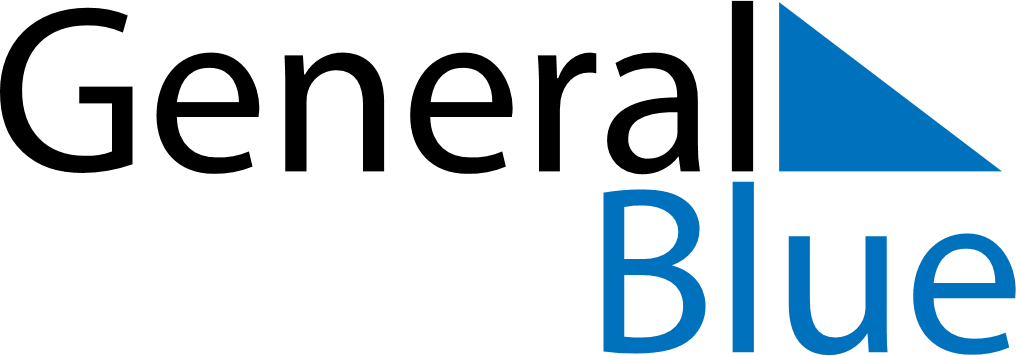 May 2019May 2019May 2019ChileChileMONTUEWEDTHUFRISATSUN12345Labour Day67891011121314151617181920212223242526Navy Day2728293031